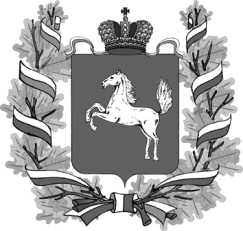 ДЕПАРТАМЕНТ ОБЩЕГО ОБРАЗОВАНИЯ ТОМСКОЙ ОБЛАСТИРАСПОРЯЖЕНИЕг. Томск О проведении регионального этапа XX Международного фестиваля «Детство без границ»В целях активизации деятельности детских организаций и объединений в процессах развития, формирования, воспитания, обучения и социализации детей и молодежи общественной демонстрации возможностей и творческого потенциала детей, детских организаций и коллективов1. Провести региональный этап ХХ Международного фестиваля «Детство без границ» (далее – Фестиваль) в период с 01 февраля по 01 апреля 2018 года совместно с ОО «Союз детских организаций Томской области «Чудо» и АНО «Ассоциация студенческих педагогических отрядов».2. Утвердить состав организационного комитета Фестиваля согласно приложению 1 к настоящему распоряжению.3. Утвердить положение о Фестивале согласно приложению 2 к настоящему распоряжению.4. Возложить ответственность за организационно-методическое и информационное сопровождение Фестиваля на ОГБОУДО «Областной центр дополнительного образования» (Курасова Н.Н.).5. Рекомендовать руководителям органов местного самоуправления, осуществляющих управление в сфере образования, организовать участие обучающихся образовательных организаций Томской области в Фестивале.6. Рекомендовать руководителям образовательных организаций, подведомственных Департаменту общего образования Томской области, организовать участие обучающихся образовательных организаций, подведомственных Департаменту общего образования Томской области, в Фестивале.7. Контроль за исполнением настоящего распоряжения возложить на Е.В. Вторину, заместителя начальника Департамента общего образования Томской области.Начальник Департамента                                                                              И.Б. ГрабцевичКурасова Нина Николаевна (3822) 52-90-50Приложение 1к Распоряжению Департамента общего образованияТомской области от__________ .2018 №  ________  Состав организационного комитета регионального этапа XX Международного фестиваля «Детство без границ»Приложение 2к Распоряжению Департамента общего образованияТомской области от___________ 2018   № ______  ПОЛОЖЕНИЕо региональном этапе XX Международного фестиваля «ДЕТСТВО БЕЗ ГРАНИЦ»I. ОБЩИЕ ПОЛОЖЕНИЯ1. Актуальность.1.1. Учредителем XX Международного фестиваля «ДЕТСТВО БЕЗ ГРАНИЦ» (далее – Фестиваль) выступает Международный союз детских общественных организаций «Союз пионерских организаций – Федерация детских организаций».1.2. Фестиваль способствует: решению проблем, стоящих перед детскими общественными объединениями с помощью самих детей, демонстрируя примеры их успешного решения для формирования гражданской, патриотической позиции подрастающего поколения; активизации деятельности детских общественных организаций и объединений в процессах развития, формирования, воспитания, обучения и социализации детей и молодежи; демонстрации значимости, полезности и эффективности возможностей детских общественных организаций и объединений в поддержке социально-значимых идей и проектов  детей и молодежи.1.3. Учредителями и организаторами регионального этапа Фестиваля выступают Союз детских организаций Томской области «Чудо», Департамент общего образования Томской области совместно с ОГБОУДО «Областной центр дополнительного образования» и АНО «Ассоциация студенческих педагогических отрядов».2. Цель и задачи регионального этапа Фестиваля2.1. Целью регионального этапа Фестиваля является общественная демонстрация возможностей и творческого потенциала детей, детских организаций и коллективов, взрослых, работающих с детьми по развитию программ поддержки талантливых детей и молодежи.2.2. Региональный этап Фестиваля направлен на решение следующих задач:создание системы конкурсов и акций для развития творческого потенциала ребенка;демонстрация детям и подросткам возможностей творческого общения и сотрудничества детских объединений в общественно-значимой деятельности;вовлечение подрастающего поколения в созидательную, позитивную деятельность;систематизация методик, приемов, форм работы по реализации детских программ и проектов в сфере поддержки талантливых детей и молодежи.3. Содержание регионального этапа Фестиваля.3.1. В рамках регионального этапа Фестиваля состоятся следующие акции и конкурсы (далее - Конкурсы):конкурс-акция «Код успешности моей  Отчизны» (приложение 1 к Положению);конкурс-акция «У природы есть друзья, это мы – и ты, и я!» (приложение 2 к Положению);конкурс исследовательских работ «Детские общественные организации – ресурс гражданского общества» (приложение 3 к Положению);конкурс изобразительного искусства и художественно-прикладного творчества «Юные дарования» (приложение 4 к Положению);конкурс игровых программ и проектов «Талантливые организаторы» (приложение 5 к Положению);конкурс творческих работ «Дорога в космос» (приложение 6 к Положению).3.2. Порядок проведения регионального этапа Фестиваля:Первый этап (муниципальный) проводится в период с 01 февраля 2018 года по 05 марта 2018 года включительно. В рамках муниципального этапа районные детские общественные организации с заинтересованными ведомствами организуют работу районных координационных комитетов по подготовке и проведению Конкурсов, предусмотренных положением о проведении областного этапа Фестиваля. По итогам муниципального отбора конкурсные работы направляются в Оргкомитет областного этапа Фестиваля до 12 марта 2018 года.Второй этап (региональный) проводится в марте 2018 года. Конкурсные работы, направленные в областной организационный комитет, обязательно сопровождаются письмом, в котором без сокращений указывается: название работы, фамилия, имя, отчество автора, его дата рождения, наименование детской общественной организации и\или учреждения, которое он представляет, фамилия, имя, отчество руководителя, контактная информация (индекс, адрес, телефоны, е-mail). К каждой работе, для участия в Фестивале, необходимо прикрепить на её видимую часть этикетку с обязательным указанием:Название работы.Ф. И. О. ребенка, возраст.Номинация, техника исполнения.Полное наименование ДОО или образовательного учреждения.Ф. И. О. педагога.Работы не рецензируются и не возвращаются!3.4. Итоговые мероприятия Фестиваля проводятся в г. Москва. Участниками итогового очного этапа Фестиваля могут стать победители регионального этапа. Подведение итогов и выявление победителей планируется в ходе конкурсов, мастер-классов, защиты проектов, детских научных чтений, выставок художественного и прикладного творчества.4. Участники регионального этапа ФестиваляДети, подростки, молодёжь от 8 до 25 лет (в зависимости от требований и критериев оценки конкретных акций и конкурсов Фестиваля), члены детских общественных организаций, детских или молодёжных творческих объединений, или действующие индивидуально, а также их руководители, педагоги и наставники.5. Подведение итогов регионального этапа Фестиваля5.1. Жюри Конкурсов формируется из профильных специалистов – педагогов организаций дополнительного образования Томской области, сотрудников детских организаций. Для каждого Конкурса формируется свой состав жюри.5.2. Итоги Конкурсов регионального этапа Фестиваля подводятся с учетом возрастных групп, присуждая в каждой номинации и (или) возрастной группе следующие звания: 1, 2, 3 места. Возможно присуждение звания лауреатов и дипломантов. 5.3. По три работы – победителя в каждой возрастной группе и номинации в каждом из Конкурсов направляются региональным Оргкомитетом в Москву для участия в финальном этапе Фестиваля.6. Адрес регионального организационного комитета Фестиваля634050, г. Томск, площадь Ленина, 8, каб. № 26, 27, тел. 512-917 e-mail: sdo_91@mail.ruОбщественная организация «Союз детских организаций Томской области «Чудо». Координаторы регионального этапа Фестиваля: Кристина Николаевна Аксёнова, Галина Викторовна Афонина. Приложение 1 к Положению о региональном этапе ФестивалиКонкурс-акция «Код успешности МОЕЙ Отчизны!»«Мой друг, Отчизне посвятим Души прекрасные порывы»А.С.Пушкин1. Актуальность1.1. Успешность и жизнеспособность Отчизны неразрывно связаны с необходимостью воспитания человека, развивающегося в гармонии со своей Родиной и народом.  Для достижения максимума показателей успешности и жизнеспособности Отчизны необходимо:владеть основами культуры Отчизны и воспринимать себя как носителя её ценностей,  понимать Отчизну через духовное основание родной культуры;проявлять социальную активность, ориентированную на согласование своих жизненных планов с ключевыми направлениями развития Отчизны;осознавать в качестве ключевой ценности любовь к Отчизне, преданность своему Отечеству, стремление служить его интересам и готовность к его защите;быть толерантным, терпимым к чужому мнению, умеющим вести диалог, искать и находить содержательные компромиссы;иметь сознательную нравственную позицию, сформированную на основе духовных ценностей Отчизны;быть способным к самоорганизации, уметь отстаивать свои права, участвовать в деятельности и создании общественных объединений;обладать  высоким уровнем правовой культуры: знающим основополагающие правовые нормы и умеющим использовать возможности правовой системы.1.2. Одно из главных направлений деятельности Детских общественных организаций - гражданско-патриотическое воспитание подрастающего поколения, которое  всегда было направлено на формирование у детей и подростков высокого патриотического сознания, чувства верности своей Отчизне, готовности к выполнению  гражданского долга и конституционных обязанностей по защите интересов Отчизны, упрочнению единства  и дружбы народов, и позволяет достичь максимума показателей успешности и жизнеспособности Отчизны. Акция-конкурс «Код успешности моей Отчизны» (далее – Конкурс-акция) призвана с высоким результатом реализовать названные направления.2. Цели и задачи Конкурса-акции:поиск и внедрение эффективных способов, форм и методов формирования национального сознания,  гражданственности, патриотизма и любви к Отчизне у подрастающего поколения;активизация работы детских общественных объединений по гражданско-патриотическому воспитанию подрастающего поколения;содействие воспитанию чувства долга и готовности к спасению и защите Отчизны, его природных, культурных и интеллектуальных богатств;пропаганда в детской среде героической истории и славы Отчизны;содействие развитию активной гражданской позиции детей и подростков;создание условий для демонстрации в детской, подростковой среде различных видов социальной активности участников детских общественных объединений;популяризация передового опыта работы детских общественных организаций и объединений в гражданско-правовом, патриотическом, интернациональном воспитании.3. Участники Конкурса-акции3.1. В Конкурсе-акции участвуют дети и молодежь в возрасте от 8 до 24 лет, представители детских общественных объединений, субъекты Международного союза детских общественных объединений «Союз пионерских организаций – Федерация детских организаций», (далее – СПО-ФДО), детские объединения организаций дополнительного образования, клубов по месту жительства.3.2. Участники Конкурса-акции делятся на пять возрастных категорий: - 8-10 лет;- 11-13 лет; - 14-16 лет;- 17-20 лет;- 21-24 лет.4. Организация и проведение Конкурса-акции4.1. В рамках Конкурса-акции участникам предлагается провести мероприятия в следующих направлениях:-  «Связь поколений»:проведение социальных акций «Рядом живет пожилой человек», «Забота»,  по оказанию помощи пожилым людям, ветеранам Великой Отечественной войны, ветеранам труда; организация деятельности в сфере физической культуры и массовых видов спорта;организация совместной творческой деятельности(досуговые мероприятия, совместные музыкальные вечера, творческие мастер-классы и т.д.):привлечение пожилых людей к общественной жизни путем создания совместных волонтерских отрядов и др.;- «Человек и общество»:инициирование и поддержка акций, направленных на гражданско-патриотическое воспитание: «Мы граждане!», «Я нужен Родине», «За Родину, добро и справедливость!» и др.;проведение творческих мероприятий, конкурсов по правовой тематике, конкурсы рисунков, стенных газет, сочинений, чтецов на гражданско-патриотическую тематику; формирование уважительного отношения к государственной символике (проведение акции «Овеянные славой флаг наш и герб»);- «Учиться Родину защищать!»: развитие сети клубов, кружков, секций военно-патриотической направленности;привлечение детей и молодежи к занятиям в военно-патриотических клубах и объединениях,совместная деятельность ветеранских организаций и молодежных патриотических центров;проведение уроков мужества, работа школьных музеев;проведение военно-полевых сборов, военно-спортивных игр по типу «Зарница», «Орленок», «Щит», конкурсов патриотической песни;подготовка к службе в рядах защитников Отечества, содействие в овладении основами  воинских профессий;привлечение средств массовой информации к формированию позитивного общественного мнения о деятельности военно-патриотических клубов и объединений, службе в армии;- «О Родине, о подвиге, о славе»»:сбор материалов с воспоминаниями ветеранов военных действий;преемственность патриотических традиций поколений ветеранов; борьба с фальсификаторами ВОВ;проведение акций «Вахта памяти», «Наследники Победы», «Никто не забыт, ничто не забыто» и т.д.проведение дней единых действий, посвященных памятным дням (27 января – День снятия блокады Ленинграда, 2 февраля - разгром фашистских войск в Сталинградской битве, 11 апреля – день освобождения узников концлагерей и т.д);приведение в порядок обелисков, мест захоронений воинов, погибших при исполнении воинского долга;участие в поисковых работах на местах боев.4.2. В рамках Конкурса-акции проводится конкурс реализованных социальных проектов по предложенным направлениям. Работы (проекты) необходимо прислать в печатном и электронном виде в региональный организационный комитет до 12 марта 2018 года. 5. Критерии оценки5.1. Жюри Конкурса-акции оценивает соответствие идей мероприятий теме Конкурса-акции, оригинальность идеи, её новизну. 5.2. Поддерживаются авторские проекты, реализованные в практике деятельности детских общественных объединений, других детских коллективов, предполагающие дальнейшее развитие и формирующие активную жизненную позицию, способствующие общественной самореализации детей и людей старшего поколения.Приложение 2 к Положению о региональном этапе Фестиваля ПОЛОЖЕНИЕ о конкурсЕ-АКЦИИ«У природы есть друзья: это мы – и ты, и я!»1. Цель Конкурса-акцииАктивизация экологической деятельности детских общественных организаций – субъектов СПО-ФДО по воспитанию у детей бережного, экологически обоснованного и социально активного отношения к природе, формированию активной жизненной позиции по сохранению природных богатств. 2. Задачи Конкурса-акции:развитие детского и молодежного экологического движения;создание механизмов взаимодействия органов государственной власти с детскими общественными организациями, осуществляющими свою деятельности в области охраны природы;привлечение детей к экологическому движению в защиту природы, организации исследовательской природоохранной деятельности, оказанию практической помощи природе;выявление, поддержка и распространение современного опыта деятельности детских общественных объединений в организации экологической деятельности по принципу: «Равный – Равному!»;совершенствование деятельности общественных объединений по организации экологической работы в детских коллективах и повышению уровня экологической культуры и экологических знаний у детей.3. Участники Конкурса-акции3.1. В Конкурсе-акции участвуют дети и молодежь в возрасте от 8 до 24 лет, представители детских общественных объединений, субъекты СПО-ФДО, детские объединения организаций дополнительного образования, клубов по месту жительства.3.2. Участники Конкурса-акции делятся на пять возрастных категорий: - 8-10 лет;- 11-13 лет; - 14-16 лет;- 17-20 лет;- 21-24 лет.4. Организация и проведение Конкурса-акции4.1. В ходе Конкурса-акции в детских общественных организациях рекомендуется организовать проведение следующих активностей:- Провести эколого-просветительскую, агитационную деятельность (организация экологических троп, постов; выступление агитбригад; лекции, беседы на природоохранную тему среди населения); проведение экологических игр для младших школьников; организация и проведение мероприятий, посвященных экологическим датам: День Земли, День воды, День леса, День солнца и т.д. - Осуществить практическую помощь по проведению природоохранных мероприятий (очистка родников; спасение животных; изготовление кормушек, искусственных гнездовий;  утилизация мусора; проведение экологических акций: «Зеленый двор, зеленый город, зеленая планета», «Помоги пернатым», «Мусору – нет!».- Разработать и реализовать социальные проекты «Экология: что может сделать каждый», отражающие опыт природоохранной деятельности.- Провести конкурс фото - коллажей и видеорепортажей «Эко-объектив» об экологической социально-полезной деятельности детских коллективов. - Выпуск экологических календарей, буклетов, альманахов, газет.4.2. Работы (проекты, отчеты, творческие работы) необходимо прислать в электронном виде в региональный организационный комитет до 12 марта 2018 года. 5. Критерии оценкиКонкурсные работы оцениваются в соответствии с идеей «Экология: что может каждый» по теме Конкурса-акции: оригинальность идеи, её новизну, социально значимый уровень представленных работ, а также композицию, уровень художественного оформления фоторабот и видеорепортажей «Эко-объектив».Приложение 3 к Положению о региональном этапе ФестиваляПОЛОЖЕНИЕ О конкурсе исследовательских работ«Детские общественные организации – ресурс гражданского обшества»1. Актуальность1.1. Текущее десятилетие характеризуется в Российской Федерации, как период модернизации и оптимизации практически всех сфер деятельности российских граждан. Это в значительной мере относится и к  развитию государственной образовательной и молодежной политики.  Дети и молодежь  рассматриваются как важнейший ресурс, способный обеспечить развитие России как сильной мировой, интеллектуальной державы.Цель предпринимаемых усилий (о чем свидетельствует и Указ Президента РФ о создании Российского движения школьников от 29.10.2015) – формирование государственной политики по улучшению положения детей в Российской Федерации,  и создание условий для реализации права детей на участие в принятии решений, затрагивающих их интересы и привлечение детей к общественной жизни.1.2. Международный союз СПО-ФДО являясь партнером Российской Академии образования, Министерства образования и науки Российской Федерации в сфере поддержки талантливых детей, организует силами Научно-практического центра СПО-ФДО ежегодный конкурс исследовательских работ.Исследовательская работа – это одна из форм решения проблемной задачи, которая является субъективно нетиповой для юного исследователя. Под решением проблемной задачи понимают процесс неизвестного, нового, что важно при выяснении позиции юных к общественной жизни.2. Цель и задачи Конкурса:раскрытие роли и значения деятельности детской общественной организации в социально-значимой, общественной и учебно-исследовательской деятельности, направленной на реализацию ресурсов и потенциалов данного социального института;организация с помощью информационно – коммуникационных технологий обсуждения проблем и способов привлечения детей и молодежи к активной созидательной деятельности;раскрытие социальной значимости воспитательных возможностей широкого социального партнерства детских общественных организаций с другими общественными институтами по созданию возможностей для активного участия детей в позитивных преобразованиях Государства и Общества.3. Участники Конкурса3.1. Участники Конкурса – индивидуальные участники, обосновавшие результаты теоретико-эмпирического исследования и предложившие характеристики, формы развития творческих способностей детей и молодежи в условиях детского общественного объединения -  представители детских и молодежных общественных объединений, представители законодательной и исполнительной власти, специалисты органов управления образования, комитетов (отделов) по делам молодежи, аспиранты, преподаватели вузов, центров подготовки и переподготовки кадров, центров развития образования, представители молодежной и детской прессы, студенты, учащиеся. 3.2. Возраст участников Конкурса: 14-25 лет. Итоги Конкурса подводятся по четырем возрастным группам:- 14-16 лет;- 17-19 лет; - 20-22 лет; - 23-25 лет. 4. Содержание Конкурса4.1. Участие в Конкурсе предполагает представление  теоретико-эмпирических работ молодых исследователей по широкому ряду научно-практических тем:- «Перспективы развития детского движения в субъектах РФ, как партнёра государства в реализации современных национальных, политических, экономических, социальных задач»;- «Использование новых, авторских технологий и методик, активизирующих привлечение детей и молодежи к участию в реализации государственных задач»;- «Совершенствование механизмов и форм государственной поддержки деятельности детских организаций и объединений (на федеральном и региональном уровнях)»;- «Создание и апробация методик по самоорганизации детей через социально-значимую деятельность в детской общественной организации, в клубах по месту жительства, в социуме»;- «Взаимодействие социальных институтов общества и детских организаций и объединений, как возможности эффективного использования ресурса детского общественного движения».4.2. На Конкурс предоставляются исследовательские работы по предложенным темам. Работы необходимо прислать в печатном и электронном виде в региональный организационный комитет до 12 марта 2018 года. 5. Критерии оценки:5.1. Исследовательские работы оцениваются в соответствии со следующими критериями: раскрытие проблемы и темы работы;проведение экспертизы и оценка существующих методик и форм работы  с участниками детского общественного движения;авторская позиция в раскрытии проблемы, самостоятельность выводов, аргументированность и оригинальность путей решения проблемы;соответствие содержания исследовательской работы возрастным интересам и возможностям разработчиков.Приложение 4 к Положениюо региональном этапе ФестиваляПОЛОЖЕНИЕ О КОНКУРСЕ ИЗОБРАЗИТЕЛЬНОГОИСКУССТВА И ХУДОЖЕСТВЕННО-ПРИКЛАДНОГО ТВОРЧЕСТВА«ЮНЫЕ ДАРОВАНИЯ»1. Цели и задачи Конкурса:формирование творчески развитой личности, ориентированной на высокие духовно-нравственные ценности;пробуждение интереса к историко-культурному наследию своего края;создание условий для освоения и сохранения детьми, подростками и молодёжью традиционной культуры своего народа;содействие развитию творческих способностей детей, подростков и молодёжи.2. Темы Конкурса:2.1. Работы на Конкурс предоставляются по следующим темам:- «Этот красочный мир»;- «Золотое рукоделие»;- «Подарок своими руками»;- «Палитра ремесел»;- «Моя любимая игрушка».2.2. Специальная номинация в рамках Конкурса – творческие работы (изобразительное искусство):- «Мое село – мой край родной»;- «Загадка сибирского леса»;- «Земли Томские»;- «Новый старый Томск»;- «Сибирские просторы».3. Участники Конкурса.3.1. В Конкурсе участвуют дети и молодежь в возрасте от 8 до 25 лет, представители детских общественных объединений, субъекты СПО-ФДО, детские и молодёжные объединения образовательных организаций и учреждений дополнительного образования, клубов по месту жительства, другие детские и молодёжные коллективы.3.2. Участники Конкурса делятся на пять возрастных категорий: - 8-10 лет;- 11-13 лет; - 14-16 лет;- 17-19 лет;- 20-25 лет.4. Требования к работам4.1. На Конкурс принимаются работы, выполненные в различных видах и техниках декоративно-прикладного и изобразительного творчества (рисунки, плакаты, аппликации, плоскостная игрушка, мягкая игрушка, панно, батик, бисероплетение, соломка, лоскутная техника, работы из природных материалов и другие). Работы должны быть выполнены аккуратно, эстетично оформлены, иметь необходимый крепеж. Объемные композиции должны быть собраны, закреплены и готовы к экспозиции.4.2. Работы для участия в Конкурсе необходимо передать в региональный организационный комитет до 12 марта 2018 года.5. Критерии оценки5.1. Конкурсные работы будут оцениваться по возрастным категориям, с учетом соответствия теме, творческого подхода в выполнении работ, нестандартности, образности, богатства цветоощущения, художественного вкуса, оригинальности идеи, композиции, использования нетрадиционной техники, уровня художественного оформления представленных работ.Приложение 5 к Положениюо региональном этапе ФестиваляПОЛОЖЕНИЕ О КОНКУРСЕ ИГРОВЫХ ПРОГРАММ И ПРОЕКТОВ«Талантливые организаторы»1. Цель и задачи Конкурса1.1. Цель Конкурса – развитие технологий игровых проектов, программ для включения в социально-значимую деятельность детей и молодёжи.1.2. Задачи Конкурса:анализ уровня игровых потребностей детей, подростков и молодёжи;обмен игровыми приемами, опытом  при организации фестивалей и встреч.2. Участники Конкурса2.1. В Конкурсе могут участвовать дети и молодёжь в возрасте от 10 до 24 лет. Конкурсные работы оцениваются по 4 возрастным категориям: - 10-13 лет; - 14-16 лет; - 17-19 лет; - 20-24 года.2.2. На Конкурс могут быть представлены индивидуальные работы или работы, сделанные в составе детских (молодёжных) объединений, игровых коллективов, творческих групп.3. Порядок проведения Конкурса3.1. Конкурс проводится по трем номинациям:«Мастер позитива» – организация игровых проектов для активизации социально-значимой деятельности;«Друзья игры» - организация игровых программ, способствующих укреплению традиции игр в деятельности детских общественных организаций;«Мы вместе» - организация игровых проектов для сверстников, находящихся в тяжелой жизненной ситуации.3.2. Подробное описание игровых программ и проектов необходимо предоставить в печатном виде и на электронном носителе с приложением фотографий, отражающих ход и основные действия играющих, их впечатления от участия в них, в региональный организационный комитет до 12 марта 2018 года. 4. Критерии оценки4.1. Конкурсные работы оцениваются по следующим критериям: социальный замысел и оригинальность описания игровых программ и проектов;тематическая направленность, соответствие идее одного из трёх конкурсных направлений;разнообразие игровых приемов и информационных технологий, используемых при организации игровых программ и проектов или  описании игр, входящих в них.Приложение 6 к Положениюо региональном этапе Фестиваляконкурс творческих работ «ДОРОГА В КОСМОС»,посвященный 60-летию первого запуска искусственного спутника Земли1. АктуальностьОтечественные достижения в создании и развитии космической техники, освоении космического пространства имеют мировое значение и признание. Воспитание патриота, гражданина, хранителя традиций российской космической науки невозможно без включения детей в процесс изучения героической истории освоения космоса, без формирования навыков научно-исследовательской работы, без творческого личного осмысления наших космических достижений.2. Цели и задачи КонкурсаПривлечение детей и подростков к изучению и пропаганде достижений отечественной космонавтики с целью формирования чувства гордости за достижения страны.Стимулирование интереса детей и подростков к углубленному изучению астрономии и космонавтики.Формирование понимания подростками и детьми необходимости планетарного и общечеловеческого подхода к земным проблемам.Формирование интереса к профессиям космической отрасли.3. Участники КонкурсаВ Конкурсе могут участвовать дети и молодёжь в возрасте от 9 до 18 лет. Конкурсные работы оцениваются по 4 возрастным категориям: - 9-10 лет;- 11-13 лет;- 14-15 лет; - 16-18 лет.4. Требования к конкурсным работам4.1. На Конкурс представляются работы на следующие темы: - «Современные космические технологии на службе природы»;- «Интересные факты о запусках в космос искусственных спутников Земли»;- «От первого искусственного спутника Земли до современной космической станции»4.2. Творческие работы, соответствующие тематике Конкурса, могут быть выполнены в любой форме:рисунок  на тему «Позитивный взгляд с орбиты глазами ребенка»;космический календарь (буклет);исследовательская работа;компьютерная презентация; эссе на тему «В космонавты  я б пошел, пусть меня научат»4.3. В работе допускается использование источников из сети Интернет в объеме не более 30%.5. Критерии оценки5.1. Конкурсные работы оцениваются по следующим критериям: соответствие заявленной тематики; оригинальность идеи, креативность и современный подход к выполнению работы;грамотность, точность, авторский взгляд.___________________№  ________Вторина Елена Вениаминовна- заместитель начальника Департамента общего образования Томской области.Неверова Вера Васильевна- председатель комитета воспитания и дополнительного образования Департамента общего образования Томской области.Зырянова Евгения Викторовна - консультант комитета воспитания и дополнительного образования Департамента общего образования Томской областиСухушина Елена Валерьевна - заместитель председателя ОО «Союз детских организаций Томской области «Чудо» (по согласованию)Курасова Нина Николаевна- директор ОГБОУДО «Областной центр дополнительного образования».Мударисова Галима Равильсуновна - заместитель директора по проектно-методической работе ОГБОУДО «Областной центр дополнительного образования».Антропов Евгений Олегович- председатель Томского регионального отделения Общероссийская общественно-государственная детско-юношеская организация «Российское движение школьников» (по согласованию).Ефимова Полина Сергеевна - заместитель директора АНО «Ассоциация студенческих педагогических отрядов» (по согласованию).